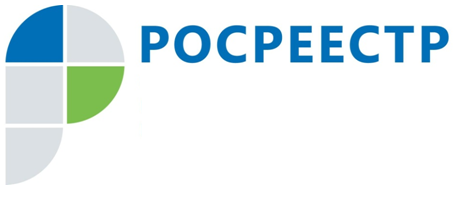 О достижении показателей целевой модели 
по регистрации в 1 квартале 2020 годаУправление Росреестра по Смоленской области продолжает работу 
по реализации распоряжения Правительства РФ от 31.01.2017 № 147-р «О целевых моделях упрощения процедур ведения бизнеса и повышения инвестиционной привлекательности субъектов Российской Федерации».По результатам анализа деятельности Управления, направленной 
на достижение показателей целевой модели «Регистрация права собственности 
на земельные участки и объекты недвижимого имущества», в 1 квартале 2020 года достигнуты следующие показатели:1. количество заявлений о государственной регистрации прав 
и (или) государственном кадастровом учете на 1 окно МФЦ:19 шт.- целевое значение 1,66 шт. - текущее значение2. количество сведений, по которым осуществляется электронное межведомственное взаимодействие:20 шт. - целевое значение 40 шт. - текущее значение3. средний фактический срок регистрации прав (максимально возможный срок):7 дней - целевое значение 4 дня - текущее значение4. средний фактический срок регистрации прав по заявлениям, поданным через МФЦ (максимально возможный срок):9 дней - целевое значение5 дней - текущее значение5. доля заявлений о государственной регистрации прав, рассмотрение которых приостановлено государственным регистратором прав по основаниям, указанным 
в статье 26 Федерального закона «О государственной регистрации недвижимости», в общем количестве поданных заявлений о государственной регистрации прав:5 % - целевое значение 2,59 % - текущее значение6. доля заявлений о государственной регистрации прав, по которым 
в регистрационных действиях отказано, в общем количестве поданных заявлений 
о государственной регистрации прав:0,9 % - целевое значение 0,55 % - текущее значение7. предельный срок изменения адреса земельного участка и объекта недвижимости и внесения его в федеральную информационную адресную систему:8 дней - целевое значение 1,3 дня - текущее значение8. доля принятых решений об отказе в изменении адреса земельного участка 
и объекта недвижимости в общем количестве таких заявлений:0,2 % - целевое значение 0 % - текущее значение.Таким образом, Управлением в 1 квартале 2020 года были достигнуты 8 из 12 установленных целевой моделью показателей.Контакты для СМИПресс-служба Управления Росреестра по Смоленской областиE-mail: 67_upr@rosreestr.ruwww.rosreestr.ruАдрес: 214025, г. Смоленск, ул. Полтавская, д. 8